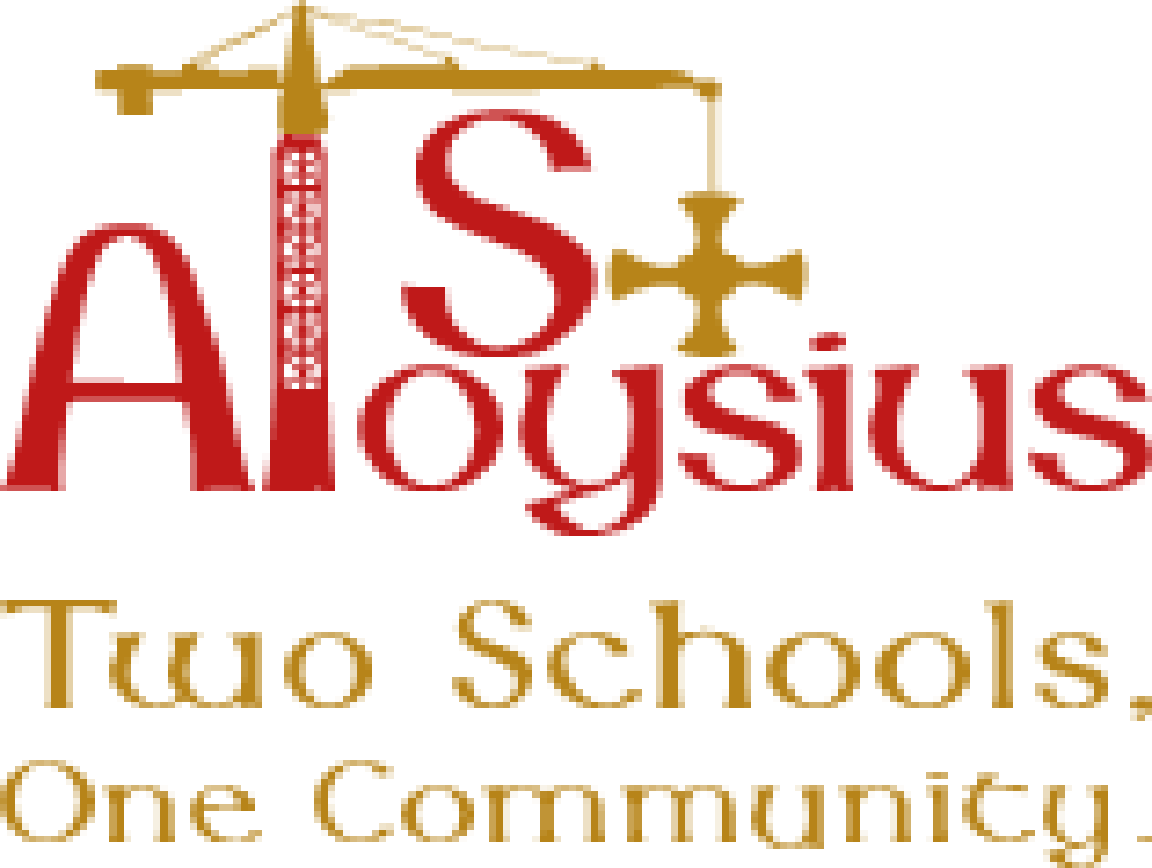 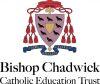   BISHOP CHADWICK CATHOLIC EDUCATION TRUST  PERSON SPECIFICATIONPOST TITLE: 	 Kitchen Assistant  	 GRADE:         RLW / Whole-time Salary £23,151ESSENTIAL DESIRABLE METHOD OF ASSESSMENT Educational Attainment ● GCSE English and Maths,     Grade C or above (or     equivalent) ● Application Form ● Interview ● Certificates Work Experience ● Previous catering experience ● previous catering experience    in a school environment● Application Form ● Interview ● References ● Selection Day Knowledge/ Skills/ Aptitudes ● Good communication skills ● Good customer service skills ● Good interpersonal skills ● Interview ● References ● Selection Day Disposition ● Able to cope under pressure ● Flexible approach to work ● Committed to the principles   of equality and diversity ● Able to work well as part of   a team ● Interview ● References ● Selection Day  Circumstances ● Enhanced Disclosure from   the Disclosure and Barring    Service ● DBS Check 